zve na konferencis názvem„Zdravý životní styl předškolních dětí v rámci udržitelného rozvoje“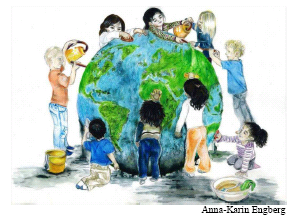 Termín konání: 17. 2. 2016 od 10,00 hodinPedagogická fakulta MU, Poříčí 31, BRNO, učebna č. 30, 1. poschodí                       Cena: pro členy OMEP   600 Kč                                             ostatní                    800 Kč                                             na místě                 900 Kč (členové ČV OMEP 700,- Kč)Program:9, 00 – 10,00     Registrace účastníků10,00 – 10,05   Přivítání účastníků – předsedkyně ČV OMEP Dana Moravcová10,05  – 10,45 Výchova ke zdravému životnímu stylu – Mgr. Ludmila Šprachtová  10,45 – 11,20  Problematika obezity předškolních dětí  - MUDr. Jitka Kytnarová   11,20 – 12,05  „Zdravá školní jídelna“  – Mgr. Sylva Šmídová12,05 – 12,35  Polední přestávka12,35 – 13,20 Pohyb v životě předškolního dítěte – benefity a realita –                      Doc.PhDr. Hana Dvořáková, CSc.  13,20 – 14,05 „Zdravá abeceda“ - potřeby dětí jsou cílem i záminkou  - Nikola Křístek 14,05 – 14, 45 Stravování dětí předškolního věku v praxi – Bc. Anna Packová 14,45 – 15,15   Dotazy, diskuze15,15  Ukončení konference – předsedkyně ČV OMEP – Dana MoravcováAkreditace: Č.j.: MSMT – 29329/2014-1-695Bližší informace o místě konání:Na Pedagogickou fakultu MU v Brně se dostanete z Hlavního nádraží tramvají č. 8 a vystoupíte na zastávce Kotlářská (u Ronda, 5 min. jízdy). Vydáte se podél hlavní silnice doprava od směru jízdy cca 300 m. Cesta z nádraží pěšky trvá asi 15 min. Ze Zvonařky lze přijet autobusem č. 44, který staví přes ulici (vedle Vaňkovky). Jedete 1 zastávku a vystoupíte u Ronda. Pokračujete cca 300 m ve směru jízdy. Pěšky trvá cesta asi 15 min.